C3 Questions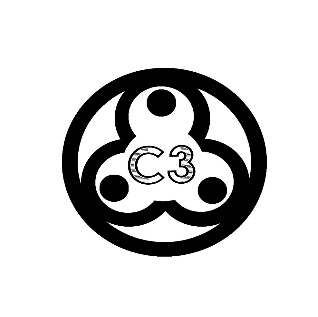 C3 exists to glorify God and edify the body by knowing and delighting in the Father through the joy and love of the Spirit and unity in the Son.Got Milk?Should we tell people that "God loves the sinner but hates the sin?"Both of these short videos are very helpful in answering this question:https://www.youtube.com/watch?v=trUwif916qk&list=PL0Cn3vhuo1B2tbWImxsUWoYsP65c3bNK1&index=11&t=0shttps://www.youtube.com/watch?v=eHKzTVQwm_E&list=PL0Cn3vhuo1B2tbWImxsUWoYsP65c3bNK1&index=9&t=6sTelling people "God loves the sinner and hates the sin" is misleading. We should declare to people the whole counsel of God's word (Acts 20:27). The Bible makes it clear that God intensely disapproves of sinners (hates) and that they are under His wrath (John 3:36). It is only in light of our hopeless situation a Savior becomes good news. In spirit of our hateful state as sinners, God loves us in that he has made a way for us to enjoy Him forever. We must tell people that both John 3:16 and John 3:36 are true!How does Romans 5:6-11 help us communicate both the wrath and mercy of God?If God hates sinners. Should we hate them too? (Hint: read Romans 12:9 and Matt 5:33-38)In a real sense, God hates sinners and loves sinners. However, God is the judge of the universe and we are not. Jesus commands us to love our enemies (Matt 5:33-38), and Paul tells us to bless (seek the good of) those who persecute you. So regardless of how people treat us, we should love them, meaning that we should pursue Best (God) for them.But we are called to hate sin. We are called to intensely disapprove of sin and when possible seek to oppose or destroy it. In fact, if we actually love God who is good and holy, we must hate what is opposite of God (ungodliness). What does Romans 12:9, Ps 97:10, & Ps 119:104 say about hating sin?Where’s the Beef?Read Prov 6:16-19. Look up the word abomination and write down the definition. To love something means you hate what opposes it. Write down the things God hates from the passage and what each of those things implies He must love. (aka God hates divorce because He loves marriage)An abomination is a loathsome, detestable, or repulsive thing. It is the strongest word for something evil or hateful in the Hebrew language. When used with reference to God, this nuance of the word describes people, things, acts, relationships, and characteristics that are “detestable” to Him because they are contrary to  His nature.God hates because He loves...God hates pride because God loves humility (Matt 5:5)God hates lying because He is truth and everything He does is true (Ps 33:4 & John 14:6)God hates innocent bloodshed because he loves life and He is life (John 14:6/Gen 9:6)God hates a heart that makes wicked plans because God loves righteousness (Jer 9:23-24)God hates feet that runs to evil because God loves the right Way (John 14:6/Ps 86:11)God hates liars because God loves the truth (Prov 12:22/John 8:32)God hates a person who brings division because God is unity in the Trinity and loves unity (John 17:20-23)Read James 3:1-12 and Matt 15:18-19. How do these two passages help us understand why Isaiah was so concerned that he was "a man of unclean lips" (Isa 6:5) and that God says he abhors the "deceitful man" (Ps 5:6)?Unclean lips and a lies indicate the status of a person's heart. Lies are the evidence of a heart that is hard and sinful. James says that a tongue that speaks wicked things is "set on fire by hell." (Jam 3:6) So God hates a liar and Isaiah was broken over unclean lips because those things indicate a unholy or anti-God hearts that need to be redeemed. How does James describe the tongue and it's effects?What does James say about a man that can control His words?Satisfied?How do these truths and Sunday’s message help me see God more clearly?How does the hate of God help me appreciate the glory and holiness of God?How do they help me savor God in my heart and mind?How does God’s hate help me love the gospel of Christ all the more?How do they help me show God in my words and actions?